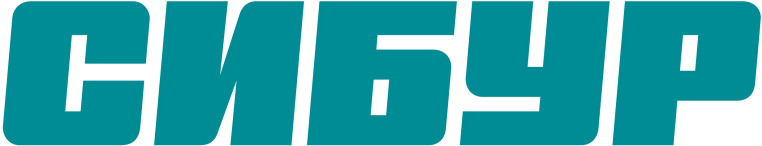 Хочу в СИБУР!Анкета участника программы Настоящим Я, (фио) _______________________________________________________________________________________ в соответствии с требованиями Федерального закона от 27.07.2006г.                  № 152-ФЗ «О персональных данных», действуя своей волей и в своем интересе даю свое согласие ООО «СИБУР» (далее - Оператор, Работодатель), на обработку своих персональных данных, а именно на сбор, запись, систематизацию, накопление, хранение, уточнение (обновление, изменение), извлечение, использование, передачу (распространение, предоставление, доступ), обезличивание, блокирование, удаление и уничтожение, как с использованием средств автоматизации, так и без использования таковых, в том числе с передачей по внутренней сети Оператора и сети Интернет. Мои персональные данные передаются Оператору для целей проведения программы формирования кадрового резерва «Хочу в СИБУР!»  и моего участия в указанной программе. Дата заполнения анкеты: _______________        Подпись: ___________________________ Фамилия Имя ОтчествоДата рождения Телефон Электронная почта Для направления заданий и важной информации о программе Образование: Указать оконченное /неоконченное высшее образование, год окончания, наличие диплома, специальность (если есть) Текущее обучение Указать курс, группу, специальность (если есть) Практический опыт в юриспруденции Указать официальную и неофициальную работу, если есть - опыт решения юридических вопросов, судебного  представительства Знание иностранных языков Указать язык и уровень владения Иные навыки и умения Готовность к переезду Указать, в какие регионы страны готов/не готов переехать участникМотивация участия  в программе  Профессиональные интересы Указать  направления, интересные участнику, в которых есть желание развиваться  □ Гражданское право          □ Договорное право        □ Трудовое право                □ Право в сфере энергетики □ Охрана труда, промышленная безопасность, экологическое право □ Земельные и имущественные отношения, недвижимость  □  Корпоративное право    □ Административное право, отношения с госорганами □ Гражданский и арбитражный процесс, судебное представительство □ Юридическое консультирование □ Переговоры, менеджмент, управление □ другое _________________________________________________________________ ___________________________________________________________________________Желание пройти практику (согласно учебному плану) в СИБУР Да/нет, указать необходимый срок практики